Kingston Elementary School--LunchNewsSTAFF BIRTHDAY’SMar 6th—Mrs.SkinnerMar.15th—Mrs.HMar.17th—Mrs.CalahanMar.19th—Mrs.MasonSCHOOL NEWS:Mar 1st –schoolMar 22nd—student’s out @ 12:10Mar.23rd—Mar.31st Spring Break.Mar.20th–1st day of SpringMILK CHOICES1% FLAVORSFF FLAVORSMENU SUBJECT TO CHANGE W/O NOTICEBREAKFAST SANDWICHBABY CAKESFRUIT CHOICESKETCHUPMUSTARDMINI CORN DOGSBAKED BEAN MIXFRUIT CHOICESCOND.COOK’S CHOICEVEGETABLES FRUIT CHOICESHOT HAM & CHEESE ON A BUNOVEN FRIESFRUIT CHOICESCOND.PHILLY STEAK ON SUB BUNMIXED VEGETABLESFRUIT CHOICESPEPPERONI PIZZACARROTSFRUIT CHOICESLITE RANCHCHEESE BREAD BITESBABY CARROTSMARINARA SAUCE CUPSFRUIT CHOICESTACO’SREFRIED BEANSSALSA CUPLETTUCEFRUIT CHOICESPIZZA ROUNDSCORNFRUIT CHOICESLITE RANCHLUNCH MEAT SUBSFRESH VEGGIESFRUIT CHOICESCOND.BAG OF POTATO CHIPSNATIONAL POTATO CHIP DAY!FISH STICKSCOLE SLAWFRUIT CHOICESCOND.SLOPPY JOE’SGREEN BEANSFRUIT CHOICESNATIONAL SLOPPY JOE DAY!CHICKEN NUGGETSCARROTSFRUIT CHOICESSAUCESBREAD PRODUCTRAVIOLI CORNFRUIT CHOICESGARLIC BREADNATIONAL RAVIOLI DAY!COOK’S CHOICEVEGETABLESFRUIT CHOICESNACHO’SREFRIED BEANSLETTUCEFRUIT CHOICESLITE RANCH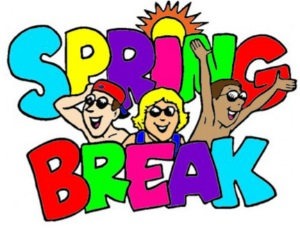 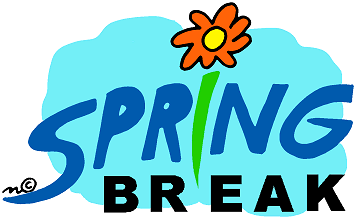 Enter Text Here